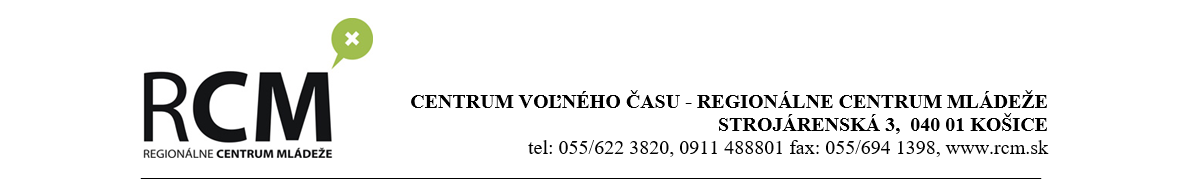 PRIHLÁŠKA NA KONFERENCIU „DEMOKRACIA SI TY!“15.11.2017Prihlášku prosím vyplňte a zašlite na adresu zuzana.nedoroscikova@rcm.sk najneskôr do 13.11.2017. Prihlášku prosím neskenujte!Škola (názov a adresa):Meno a priezvisko žiaka/žiačky:Trieda:Email a telefonický kontakt na žiaka/žiačku:Meno a priezvisko žiaka/žiačky:Trieda:Email a telefonický kontakt na žiaka/žiačku:Meno a priezvisko žiaka/žiačky:Trieda:Email a telefonický kontakt na žiaka/žiačku:Kontaktná osoba za školu:Email a telefonický kontakt: